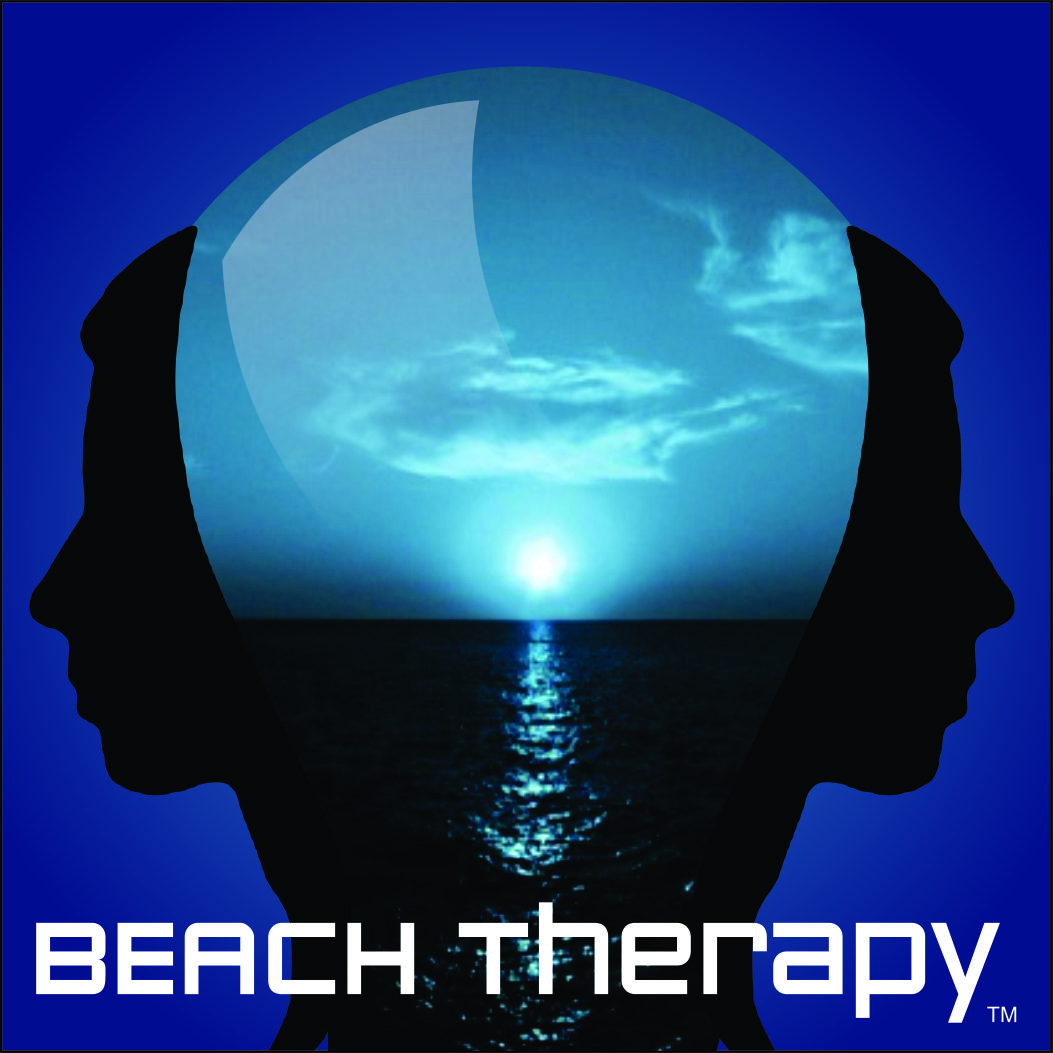 Price Sheet and Payment Agreement60-minute CBT,EMDR or Couples session: $19590-minute CBT, EMDR or Couples session: $255Free 15-minute initial phone consultation *I ________________ understand that it is my responsibility to pay fees for counseling services provided by Beach Therapy Inc. ______________________________________                  __________                    Signature                                         DateAn initial 15 minute phone consultation is offered prior to the start of services 